INDICAÇÃO Nº 4605/2018Sugere ao Poder Executivo Municipal que proceda com a troca de lâmpada queimada na Rua da Prata, defronte o número 711, no bairro Vila Mollon.  Excelentíssimo Senhor Prefeito Municipal, Nos termos do Art. 108 do Regimento Interno desta Casa de Leis, dirijo-me a Vossa Excelência para sugerir ao setor competente que proceda com a troca de lâmpada queimada na Rua da Prata, defronte o número 711, no bairro Vila Mollon, neste município.JustificativaMunícipes procuraram este vereador pedindo urgência na troca de lâmpada queimada, pois no período noturno a via se torna muito escura, o que compromete a segurança e bem estar dos moradores.Plenário “Dr. Tancredo Neves”, em 01 de Outubro de 2018.CELSO LUCCATTI CARNEIRO“Celso da Bicicletaria”-vereador-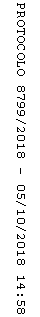 